Деякі питання надання адміністративних послуг органів виконавчої влади через центри надання адміністративних послуг{Із змінами, внесеними згідно з Розпорядженнями КМ 
№ 905-р від 19.08.2015 
№ 1031-р від 30.09.2015 
№ 18-р від 20.01.2016 
№ 374-р від 31.05.2017 
№ 782-р від 11.10.2017}1. Відповідно до частини сьомої статті 12 Закону України “Про адміністративні послуги” затвердити перелік адміністративних послуг органів виконавчої влади, які надаються через центр надання адміністративних послуг, згідно з додатком.1-1. Установити, що:1) за заявою суб’єкта звернення у випадках, передбачених законами, переоформлення, видача дублікатів, продовження строку дії, анулювання адміністративних послуг, визначених затвердженим цим розпорядженням переліком, здійснюється через центри надання адміністративних послуг;2) надання послуг, передбачених пунктами 52, 54, 78-80, 84 переліку, затвердженого цим розпорядженням, здійснюється через центри надання адміністративних послуг, утворені згідно із Законом України “Про адміністративні послуги”, на основі узгоджених рішень між суб’єктами надання адміністративних послуг та органами, якими утворено такі центри;3) надання послуг, передбачених пунктом 104 переліку, затвердженого цим розпорядженням, здійснюється відділами державної реєстрації актів цивільного стану та через центри надання адміністративних послуг, утворені згідно із Законом України “Про адміністративні послуги”, в адміністративно-територіальних одиницях та за переліком таких послуг, що визначається Міністерством юстиції. Надання таких послуг здійснюється на основі узгоджених рішень між територіальними органами Міністерства юстиції та органами, якими утворено такі центри;4) надання послуг, передбачених пунктами 48-51 переліку, затвердженого цим розпорядженням, здійснюються Державною міграційною службою та іншими уповноваженими суб’єктами, визначеними пунктом 4 частини першої статті 2 Закону України “Про Єдиний державний демографічний реєстр та документи, що підтверджують громадянство України, посвідчують особу чи її спеціальний статус”;5) надання послуг, передбачених пунктами 102 і 103 переліку, затвердженого цим розпорядженням, здійснюється територіальними органами з надання сервісних послуг Міністерства внутрішніх справ або через центри надання адміністративних послуг на основі узгоджених рішень між суб’єктами надання адміністративних послуг та органами, якими утворені такі центри.{Розпорядження доповнено пунктом 1-1 згідно з Розпорядженням КМ № 782-р від 11.10.2017}2. Місцевим державним адміністраціям, при яких утворено центри надання адміністративних послуг, забезпечити:1) у місячний строк з дня набрання чинності цим розпорядженням:включення адміністративних послуг, наведених у затвердженому цим розпорядженням переліку, до переліків адміністративних послуг, які надаються через такі центри;розміщення актуальної та повної інформації про адміністративні послуги, які надаються через центри надання таких послуг, з урахуванням пунктів 12, 13, 15 і 20 Примірного регламенту центру надання адміністративних послуг, затвердженого постановою Кабінету Міністрів України від 1 серпня 2013 р. № 588 (Офіційний вісник України, 2013 р., № 66, ст. 2396), та поширення зазначеної інформації у місцевих засобах масової інформації;2) взаємодію з органами виконавчої влади, які є суб’єктами надання адміністративних послуг, для належної організації надання таких послуг через центри їх надання, у тому числі здійснення адміністраторами прийому заяв суб’єктів звернень, видачі їм оформлених результатів надання адміністративних послуг або рішень про відмову в їх наданні;3) проведення за участю представників зазначених органів навчальних заходів для адміністраторів з метою належної організації надання адміністративних послуг через центри їх надання;4) визначення дати, з якої адміністративні послуги, наведені в затвердженому цим розпорядженням переліку, надаються через відповідні центри, але не пізніше ніж з відповідної дати, зазначеної в пункті 5 цього розпорядження. Заяви про надання адміністративних послуг, що надіслані суб’єктами звернення поштою до такої дати, але надійшли після неї, не пізніше одного робочого дня після їх надходження передаються відповідним центрам надання адміністративних послуг, про що суб’єкти звернення повідомляються в установленому законодавством порядку.3. Органам виконавчої влади, які є суб’єктами надання адміністративних послуг, наведених у затвердженому цим розпорядженням переліку, забезпечити:1) у місячний строк з дня набрання чинності цим розпорядженням:внесення необхідних змін до затверджених інформаційних та технологічних карток адміністративних послуг (у тому числі для документів дозвільного характеру у сфері господарської діяльності);розміщення інформації про дату, перелік і порядок надання адміністративних послуг через центри їх надання з урахуванням частини другої статті 6 Закону України “Про адміністративні послуги” на власних офіційних веб-сайтах та у місцях прийому суб’єктів звернень;2) взаємодію з органами, які утворили центри надання адміністративних послуг, для належної організації надання таких послуг через центри їх надання, у тому числі здійснення адміністраторами прийому заяв суб’єктів звернень, видачі їм оформлених результатів надання адміністративних послуг або рішень про відмову в їх наданні;3) надання на підставі запитів адміністраторів інформації, необхідної для виконання покладених на них завдань;4) надання адміністративних послуг суб’єктам звернень у встановлені законом строки на підставі відповідних документів, одержаних від адміністраторів;5) передання в користування (оренду) в разі потреби органам, які утворили центри надання адміністративних послуг, необхідного обладнання, програмного забезпечення, паролів доступу до такого програмного забезпечення, баз даних у встановленому законодавством порядку;6) участь своїх представників у навчальних заходах для адміністраторів з метою належної організації надання адміністративних послуг через центри їх надання;7) визначення дати, з якої адміністративні послуги, наведені у затвердженому цим розпорядженням переліку, надаються через відповідні центри, але не пізніше ніж з відповідної дати, зазначеної в пункті 5 цього розпорядження;8) недопущення із зазначеної дати прийому заяв суб’єктів звернень (у тому числі тих, що надійшли поштою) щодо адміністративних послуг, які надаються через центри їх надання, видачі суб’єктам звернень оформлених результатів надання адміністративних послуг або рішення про відмову в їх наданні. Заяви про надання адміністративних послуг, що надіслані суб’єктами звернення поштою до такої дати, але надійшли після неї, не пізніше одного робочого дня після їх надходження передаються відповідним центрам надання адміністративних послуг, про що суб’єкти звернення повідомляються в установленому законодавством порядку;9) своєчасне внесення змін до нормативно-правових актів, що регулюють питання надання адміністративних послуг у відповідних сферах, з метою організації надання адміністративних послуг через центри їх надання.4. Рекомендувати органам місцевого самоврядування керуватися цим розпорядженням у своїй діяльності із забезпечення функціонування центрів надання адміністративних послуг.5. Це розпорядження набирає чинності з дня опублікування, крім пунктів 31, 32, 47-51 затвердженого ним переліку, які набирають чинності з 1 вересня 2014 р., пунктів 1-8, 11-21, 24-30, які набирають чинності з 1 жовтня 2014 р., і пунктів 9, 10, 22, 23, 33-46, які набирають чинності з 1 січня 2015 року.ПЕРЕЛІК 
адміністративних послуг органів виконавчої влади, які надаються через центр надання адміністративних послуг{Додаток із змінами, внесеними згідно з Розпорядженнями КМ № 905-р від 19.08.2015, № 1031-р від 30.09.2015, № 18-р від 20.01.2016, № 374-р від 31.05.2017; в редакції Розпорядження КМ № 782-р від 11.10.2017}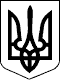 КАБІНЕТ МІНІСТРІВ УКРАЇНИ 
РОЗПОРЯДЖЕННЯвід 16 травня 2014 р. № 523-р 
КиївПрем'єр-міністр УкраїниА.ЯЦЕНЮКІнд. 70Додаток 
до розпорядження Кабінету Міністрів України 
від 16 травня 2014 р. № 523 
(в редакції розпорядження Кабінету Міністрів України 
від 11 жовтня 2017 р. № 782-р)Найменування адміністративної послугиНайменування адміністративної послугиПравові підстави для надання адміністративної послуги1.Державна реєстрація юридичної особи (у тому числі громадського формування)Закон України “Про державну реєстрацію юридичних осіб, фізичних осіб - підприємців та громадських формувань”2.Державна реєстрація змін до відомостей про юридичну особу (у тому числі громадське формування), що містяться в Єдиному державному реєстрі юридичних осіб, фізичних осіб - підприємців та громадських формувань, у тому числі змін до установчих документів юридичної особи (у тому числі громадського формування)-"-3.Державна реєстрація переходу юридичної особи на діяльність на підставі модельного статуту-"-4.Державна реєстрація переходу юридичної особи з модельного статуту на діяльність на підставі установчого документа-"-5.Державна реєстрація включення відомостей про юридичну особу (у тому числі громадське формування), зареєстровану до 1 липня 2004 р., відомості про яку не містяться в Єдиному державному реєстрі юридичних осіб, фізичних осіб - підприємців та громадських формувань-"-6.Державна реєстрація рішення про виділ юридичної особи (у тому числі громадського формування)-"-7.Державна реєстрація рішення про припинення юридичної особи (у тому числі громадського формування)-"-8.Державна реєстрація рішення про відміну рішення про припинення юридичної особи (у тому числі громадського формування)-"-9.Державна реєстрація зміни складу комісії з припинення (комісії з реорганізації, ліквідаційної комісії), голови комісії або ліквідатора (у тому числі громадського формування)Закон України “Про державну реєстрацію юридичних осіб, фізичних осіб - підприємців та громадських формувань”10.Державна реєстрація припинення юридичної особи (у тому числі громадського формування) в результаті її ліквідації-"-11.Державна реєстрація припинення юридичної особи (у тому числі громадського формування) в результаті її реорганізації-"-12.Державна реєстрація створення відокремленого підрозділу юридичної особи (у тому числі громадського формування)-"-13.Державна реєстрація змін до відомостей про відокремлений підрозділ юридичної особи (у тому числі громадського формування), що містяться в Єдиному державному реєстрі юридичних осіб, фізичних осіб - підприємців та громадських формувань-"-14.Державна реєстрація припинення відокремленого підрозділу юридичної особи (у тому числі громадського формування)-"-15.Державна реєстрація фізичної особи - підприємця-"-16.Державна реєстрація включення відомостей про фізичну особу - підприємця, зареєстровану до 1 липня 2004 р., відомості про яку не містяться в Єдиному державному реєстрі юридичних осіб, фізичних осіб - підприємців та громадських формувань-"-17.Державна реєстрація змін до відомостей про фізичну особу - підприємця, що містяться в Єдиному державному реєстрі юридичних осіб, фізичних осіб - підприємців та громадських формувань-"-18.Державна реєстрація припинення підприємницької діяльності фізичної особи - підприємця-"-19.Державна реєстрація громадського об’єднання, що не має статусу юридичної особи-"-20.Державна реєстрація змін до відомостей про громадське об’єднання, що не має статусу юридичної особи, що містяться в Єдиному державному реєстрі юридичних осіб, фізичних осіб - підприємців та громадських формуваньЗакон України “Про державну реєстрацію юридичних осіб, фізичних осіб - підприємців та громадських формувань”21.Державна реєстрація змін до відомостей про громадське об’єднання, що не має статусу юридичної особи, що містяться в Єдиному державному реєстрі юридичних осіб, фізичних осіб - підприємців та громадських формувань, у зв’язку із зупиненням (припиненням) членства в громадському об’єднанні, що не має статусу юридичної особи-"-22.Державна реєстрація припинення громадського об’єднання, що не має статусу юридичної особи-"-23.Державна реєстрація постійно діючого третейського суду-"-24.Державна реєстрація змін до відомостей про постійно діючий третейський суд, що містяться в Єдиному державному реєстрі юридичних осіб, фізичних осіб - підприємців та громадських формувань-"-25.Державна реєстрація припинення постійно діючого третейського суду-"-26.Державна реєстрація структурних утворень політичної партії, що не мають статусу юридичної особи-"-27.Державна реєстрація змін до відомостей про структурне утворення політичної партії, що не має статусу юридичної особи, що містяться в Єдиному державному реєстрі юридичних осіб, фізичних осіб - підприємців та громадських формувань-"-28.Державна реєстрація змін до відомостей про структурне утворення політичної партії, що не має статусу юридичної особи, що містяться в Єдиному державному реєстрі юридичних осіб, фізичних осіб - підприємців та громадських формувань, у зв’язку із зупиненням (припиненням) членства у структурному утворенні політичної партії, що не має статусу юридичної особи-"-29.Державна реєстрація припинення структурного утворення політичної партії, що не має статусу юридичної особиЗакон України “Про державну реєстрацію юридичних осіб, фізичних осіб - підприємців та громадських формувань”30.Державна реєстрація відокремленого підрозділу іноземної неурядової організації, представництва, філії іноземної благодійної організації-"-31.Державна реєстрація змін до відомостей про відокремлений підрозділ іноземної неурядової організації, представництва, філії іноземної благодійної організації, що містяться в Єдиному державному реєстрі юридичних осіб, фізичних осіб - підприємців та громадських формувань-"-32.Державна реєстрація припинення відокремленого підрозділу іноземної неурядової організації, представництва, філії іноземної благодійної організації-"-33.Державна реєстрація символіки-"-34.Державна реєстрація змін до відомостей про символіку, що містяться в Єдиному державному реєстрі юридичних осіб, фізичних осіб - підприємців та громадських формувань-"-35.Державна реєстрація втрати чинності символіки-"-36.Державна реєстрація підтвердження всеукраїнського статусу громадського об’єднання-"-37.Державна реєстрація відмови від всеукраїнського статусу громадського об’єднання-"-38.Надання відомостей з Єдиного державного реєстру юридичних осіб, фізичних осіб - підприємців та громадських формувань (виписка з Єдиного державного реєстру юридичних осіб, фізичних осіб - підприємців та громадських формувань у паперовій формі для проставляння апостиля, витяг з Єдиного державного реєстру юридичних осіб, фізичних осіб - підприємців та громадських формувань, копії документів, що містяться в реєстраційній справі відповідної юридичної особи, громадського формування, що не має статусу юридичної особи, фізичної особи - підприємця)-"-39.Державна реєстрація права власності на нерухоме майноЗакон України “Про державну реєстрацію речових прав на нерухоме майно та їх обтяжень”40.Державна реєстрація інших (відмінних від права власності) речових прав на нерухоме майно-"-41.Державна реєстрація обтяжень нерухомого майна-"-42.Взяття на облік безхазяйного нерухомого майна-"-43.Внесення змін до записів Державного реєстру речових прав на нерухоме майно та їх обтяжень-"-44.Скасування державної реєстрації речових прав на нерухоме майно та їх обтяжень-"-45.Скасування запису Державного реєстру речових прав на нерухоме майно-"-46.Скасування рішення державного реєстратора-"-47.Надання інформації з Державного реєстру речових прав на нерухоме майно-"-48.Оформлення та видача або обмін паспорта громадянина України для виїзду за кордон (у тому числі термінове оформлення)Закони України “Про порядок виїзду з України і в’їзду в Україну громадян України”, “Про Єдиний державний демографічний реєстр та документи, що підтверджують громадянство України, посвідчують особу чи її спеціальний статус”, постанова Верховної Ради України від 26 червня 1992 р. № 2503-XII “Про затвердження положень про паспорт громадянина України та про паспорт громадянина України для виїзду за кордон”49.Оформлення та видача паспорта громадянина України-"-50.Оформлення та видача паспорта громадянина України у разі обміну замість пошкодженого, втраченого або викраденогоЗакон України “Про Єдиний державний демографічний реєстр та документи, що підтверджують громадянство України, посвідчують особу чи її спеціальний статус”, постанова Верховної Ради України від 26 червня 1992 р. № 2503-XII “Про затвердження положень про паспорт громадянина України та про паспорт громадянина України для виїзду за кордон”51.Вклеювання до паспорта громадянина України фотокартки при досягненні громадянином 25- і 45-річного вікупостанова Верховної Ради України від 26 червня 1992 р. № 2503-ХII “Про затвердження положень про паспорт громадянина України та про паспорт громадянина України для виїзду за кордон”52.Реєстрація декларації відповідності матеріально-технічної бази вимогам законодавства з охорони праціЗакон України “Про охорону праці”53.Видача дозволу на виконання робіт підвищеної небезпеки та початок експлуатації (застосування) машин, механізмів, устаткування підвищеної небезпеки-"-54.Відомча реєстрація великотоннажних та інших технологічних транспортних засобів, що не підлягають експлуатації на вулично-дорожній мережі загального користуванняЗакон України “Про дорожній рух”55.Державна реєстрація земельної ділянки з видачею витягу з Державного земельного кадаструЗакон України “Про Державний земельний кадастр”56.Внесення до Державного земельного кадастру відомостей (змін до них) про земельну ділянку-"-57.Внесення до Державного земельного кадастру відомостей про межі частини земельної ділянки, на яку поширюються права суборенди, сервітуту, з видачею витягу-"-58.Внесення до Державного земельного кадастру відомостей (змін до них) про землі в межах територій адміністративно-територіальних одиниць з видачею витягуЗакон України “Про Державний земельний кадастр”59.Державна реєстрація обмежень у використанні земель з видачею витягу-"-60.Внесення до Державного земельного кадастру відомостей про обмеження у використанні земель, встановлені безпосередньо законами та прийнятими відповідно до них нормативно-правовими актами, з видачею витягу-"-61.Виправлення технічної помилки у відомостях з Державного земельного кадастру, допущеної органом, що здійснює його ведення, з видачею витягу-"-62.Надання відомостей з Державного земельного кадастру у формі:-"-1) витягу з Державного земельного кадастру про:землі в межах території адміністративно-територіальних одиницьобмеження у використанні земельземельну ділянку2) довідки, що містить узагальнену інформацію про землі (території)3) викопіювань з картографічної основи Державного земельного кадастру, кадастрової карти (плану)4) копій документів, що створюються під час ведення Державного земельного кадастру63.Видача довідки про: 
1) наявність та розмір земельної частки (паю) 
2) наявність у Державному земельному кадастрі відомостей про одержання у власність земельної ділянки у межах норм безоплатної приватизації за певним видом її цільового призначення (використання)Земельний кодекс України64.Видача відомостей з документації із землеустрою, що включена до Державного фонду документації із землеустроюЗакон України “Про землеустрій”65.Видача довідки з державної статистичної звітності про наявність земель та розподіл їх за власниками земель, землекористувачами, угіддями-"-66.Видача витягу з технічної документації про нормативну грошову оцінку земельної ділянкиЗакон України “Про оцінку земель”67.Видача висновку державної експертизи землевпорядної документації щодо об’єктів, які підлягають обов’язковій державній експертизіЗемельний кодекс України, Закон України “Про державну експертизу землевпорядної документації”68.Видача висновку про погодження документації із землеустроюЗемельний кодекс України69.Видача рішення про передачу у власність, надання у постійне користування та оренду земельних ділянок, що перебувають у державній або комунальній власності-"-70.Видача рішення про продаж земельних ділянок державної та комунальної власності-"-71.Видача дозволу на зняття та перенесення ґрунтового покриву земельних ділянок-"-72.Видача висновку державної санітарно-епідеміологічної експертизи діючих об’єктів, у тому числі військового та оборонного призначенняЗакон України “Про забезпечення санітарного та епідемічного благополуччя населення”73.Видача висновку державної санітарно-епідеміологічної експертизи документації на розроблювані техніку, технології, устаткування, інструменти тощо-"-74.Видача висновку державної санітарно-епідеміологічної експертизи щодо ввезення, реалізації та використання сировини, продукції (вироби, обладнання, технологічні лінії тощо) іноземного виробництва за умови відсутності даних щодо їх безпечності для здоров’я населення-"-75.Видача висновку державної санітарно-епідеміологічної експертизи щодо продукції, напівфабрикатів, речовин, матеріалів та небезпечних факторів, використання, передача або збут яких може завдати шкоди здоров’ю людей-"-76.Видача дозволу на проведення будь-яких діагностичних, експериментальних, випробувальних, вимірювальних робіт на підприємствах, в установах, організаціях, діяльність яких пов’язана з використанням біологічних агентів, хімічної сировини, продукції та речовин з джерелами іонізуючого та неіонізуючого випромінювання і радіоактивних речовинЗакон України “Про забезпечення санітарного та епідемічного благополуччя населення”77.Реєстрація декларації відповідності матеріально-технічної бази суб’єкта господарювання вимогам законодавства з питань пожежної безпекиКодекс цивільного захисту України78.Реєстрація декларації (внесення змін до декларації) про готовність об’єкта до експлуатаціїЗакон України “Про регулювання містобудівної діяльності”79.Видача дозволу на виконання будівельних робіт-"-80.Видача сертифіката про прийняття в експлуатацію закінчених будівництвом об’єктів-"-81.Видача висновку державної екологічної експертизиЗакон України “Про екологічну експертизу”82.Видача дозволу на викиди забруднюючих речовин в атмосферне повітря стаціонарними джереламиЗакон України “Про охорону атмосферного повітря”83.Видача дозволу на здійснення операцій у сфері поводження з відходамиЗакон України “Про відходи”84.Реєстрація декларації про відходи-"-85.Видача дозволу на спеціальне водокористуванняВодний кодекс України86.Видача дозволу на спеціальне використання природних ресурсів у межах територій та об’єктів природно-заповідного фондуЗакон України “Про природно-заповідний фонд України”87.Видача дозволу на переведення земельних лісових ділянок до нелісових земель у цілях, пов’язаних з веденням лісового господарства, без їх вилучення у постійного лісокористувачаЛісовий кодекс України88.Видача рішення про виділення у встановленому порядку лісових ділянок для довгострокового тимчасового користування лісами-"-89.Видача спеціального дозволу на заготівлю деревини в порядку рубок головного користування (лісорубний квиток)-"-90.Видача дозволу на проведення заходів із залученням тваринЗакон України “Про захист тварин від жорстокого поводження”91.Видача експлуатаційних дозволів для потужностей (об’єктів): 
1) з переробки неїстівних продуктів тваринного походження; 
2) з виробництва, змішування та приготування кормових добавок, преміксів і кормівЗакон України “Про ветеринарну медицини”92.Видача експлуатаційного дозволуЗакон України “Про основні принципи та вимоги до безпечності та якості харчових продуктів”93.Видача дозволу на проведення робіт на пам’ятках місцевого значення (крім пам’яток археології), їх територіях та в зонах охорони, на щойно виявлених об’єктах культурної спадщини, реєстрація дозволів на проведення археологічних розвідок, розкопокЗакон України “Про охорону культурної спадщини”94.Погодження програм та проектів містобудівних, архітектурних і ландшафтних перетворень, меліоративних, шляхових, земельних робіт, реалізація яких може позначитися на стані пам’яток місцевого значення, їх територій і зон охорони-"-95.Видача дозволу на розміщення зовнішньої рекламиЗакон України “Про рекламу”96.Видача дозволу на розміщення, будівництво споруд, об’єктів дорожнього сервісу, автозаправних станцій, прокладання інженерних мереж та виконання інших робіт у межах смуги відведення автомобільних дорігЗакон України “Про автомобільні дороги”97.Погодження проектів щодо будівництва, реконструкції і ремонту автомобільних доріг, залізничних переїздів, комплексів дорожнього сервісу та інших споруд у межах смуги відведення автомобільних доріг або червоних ліній міських вулиць і дорігЗакон України “Про дорожній рух”98.Видача дозволу на участь у дорожньому русі транспортних засобів, вагові або габаритні параметри яких перевищують нормативні-"-99.Погодження маршрутів руху транспортних засобів під час дорожнього перевезення небезпечних вантажівЗакони України “Про перевезення небезпечних вантажів”, “Про дорожній рух”100.Видача дозволу на спеціальне використання водних біоресурсів у рибогосподарських водних об’єктах (їх частинах)Закон України “Про рибне господарство, промислове рибальство та охорону водних біоресурсів”101.Підтвердження законності вилучення водних біоресурсів із середовища їх існування та переробки продуктів лову (у разі необхідності суб’єкту господарювання для здійснення зовнішньоторговельних операцій)-"-102.Державна реєстрація (перереєстрація, зняття з обліку) транспортних засобівЗакони України “Про автомобільний транспорт”, “Про дорожній рух”103.Видача (обмін) посвідчень водія-"-104.Державна реєстрація актів цивільного стануЗакон України “Про державну реєстрацію актів цивільного стану”105.Видача дозволу на ввезення видавничої продукції, що має походження або виготовлена та/або ввозиться з території держави-агресора, тимчасово окупованої території УкраїниЗакон України “Про видавничу справу”106.Видача дозволу на застосування праці іноземців та осіб без громадянстваЗакон України “Про зайнятість населення”107.Надання субсидії для відшкодування витрат на оплату житлово-комунальних послуг, придбання скрапленого газу, твердого та рідкого пічного побутового паливаЗакон України “Про житлово-комунальні послуги”108.Надання пільги на придбання твердого та рідкого пічного палива і скрапленого газуБюджетний кодекс України109.Надання тимчасової державної допомоги дітям, батьки яких ухиляються від сплати аліментів або не мають можливості утримувати дитину або місце їх проживання невідомеСімейний кодекс України110.Призначення одноразової винагороди жінкам, яким присвоєно почесне звання України “Мати-героїня”Закон України “Про почесні звання України”111.Прийняття рішення щодо соціального обслуговування особи територіальним центром соціального обслуговування (надання соціальних послуг)Закон України “Про соціальні послуги”112.Видача довідки для отримання пільг інвалідам, які не мають права на пенсію чи соціальну допомогуЗакон України “Про основи соціальної захищеності інвалідів в Україні”113.Видача довідки про взяття на облік внутрішньо переміщеної особиЗакон України “Про забезпечення прав і свобод внутрішньо переміщених осіб”114.Видача особі подання про можливість призначення її опікуном або піклувальником повнолітньої недієздатної особи або особи, цивільна дієздатність якої обмеженаЦивільний кодекс України115.Видача дозволу опікуну на вчинення правочинів щодо:-"-1) відмови від майнових прав підопічного-"-2) видання письмових зобов’язань від імені підопічного-"-3) укладення договорів, які підлягають нотаріальному посвідченню та (або) державній реєстрації, в тому числі договорів щодо поділу або обміну житлового будинку, квартири-"-4) укладення договорів щодо іншого цінного майна-"-5) управління нерухомим майном або майном, яке потребує постійного управління, власником якого є підопічна недієздатна особаЦивільний кодекс України6) передання нерухомого майна або майна, яке потребує постійного управління, власником якого є підопічна недієздатна особа, за договором в управління іншій особі-"-116.Видача піклувальнику дозволу на надання згоди особі, дієздатність якої обмежена, на вчинення правочинів щодо:-"-1) відмови від майнових прав підопічного-"-2) видання письмових зобов’язань від імені підопічного-"-3) укладення договорів, які підлягають нотаріальному посвідченню та (або) державній реєстрації, в тому числі щодо поділу або обміну житлового будинку, квартири-"-4) укладення договорів щодо іншого цінного майна-"-117.Надання державної соціальної допомоги малозабезпеченим сім’ямЗакон України “Про державну соціальну допомогу малозабезпеченим сім’ям”118.Надання державної допомоги:Закон України “Про державну допомогу сім’ям з дітьми”1) у зв’язку з вагітністю та пологами особам, які не застраховані в системі загальнообов’язкового державного соціального страхування-"-2) при народженні дитини-"-3) при усиновленні дитини-"-4) на дітей, над якими встановлено опіку чи піклування-"-5) на дітей одиноким матерямЗакон України “Про державну допомогу сім’ям з дітьми”119.Надання державної соціальної допомоги інвалідам з дитинства та дітям-інвалідамЗакон України “Про державну соціальну допомогу інвалідам з дитинства та дітям-інвалідам”120.Надання надбавки на догляд за інвалідами з дитинства та дітьми-інвалідами-"-121.Надання державної соціальної допомоги особам, які не мають права на пенсію, та особам з інвалідністюЗакон України “Про державну соціальну допомогу особам, які не мають права на пенсію, та особам з інвалідністю”122.Надання державної соціальної допомоги на догляд-"-123.Компенсаційна виплата фізичній особі, яка надає соціальні послугиЗакон України “Про соціальні послуги”124.Надання щомісячної компенсаційної виплати непрацюючій особі, яка здійснює догляд за інвалідом I групи або за особою, яка досягла 80-річного вікуЗакон України “Про державну соціальну допомогу малозабезпеченим сім’ям”125.Надання грошової допомоги особі, яка проживає разом з інвалідом I чи II групи внаслідок психічного розладу, який за висновком лікарської комісії медичного закладу потребує постійного стороннього догляду, на догляд за нимЗакон України “Про психіатричну допомогу”126.Призначення щомісячної адресної грошової допомоги внутрішньо переміщеним особам для покриття витрат на проживання, в тому числі на оплату житлово-комунальних послугЗакон України “Про забезпечення прав і свобод внутрішньо переміщених осіб”127.Призначення одноразової грошової допомоги у разі загибелі (смерті) або інвалідності волонтера внаслідок поранення (контузії, травми або каліцтва), отриманого під час надання волонтерської допомоги в районі проведення антитерористичних операцій, бойових дій та збройних конфліктівЗакон України “Про волонтерську діяльність”128.Призначення одноразової грошової/ матеріальної допомоги інвалідам та дітям-інвалідамЗакон України “Про основи соціальної захищеності інвалідів в Україні”129.Призначення одноразової компенсації:Закон України “Про статус і соціальний захист громадян, які постраждали внаслідок Чорнобильської катастрофи”1) сім’ям, які втратили годувальника із числа осіб, віднесених до учасників ліквідації наслідків аварії на Чорнобильській АЕС, та смерть яких пов’язана з Чорнобильською катастрофою;-"-2) дружинам (чоловікам), якщо та (той) не одружилися вдруге, померлих громадян, смерть яких пов’язана з Чорнобильською катастрофою, участю у ліквідації наслідків інших ядерних аварій, у ядерних випробуваннях, військових навчаннях із застосуванням ядерної зброї, у складанні ядерних зарядів та здійсненні на них регламентних робіт;-"-3) батькам померлого учасника ліквідації наслідків аварії на Чорнобильській АЕС, смерть якого пов’язана з Чорнобильською катастрофою-"-130.Призначення грошової компенсації:1) вартості проїзду до санаторно-курортного закладу і назад інвалідам війни та прирівняним до них особамЗакон України “Про статус ветеранів війни, гарантії їх соціального захисту”2) інвалідам замість санаторно-курортної путівкиЗакон України “Про реабілітацію інвалідів в Україні”3) вартості проїзду до санаторно-курортного закладу (відділення спінального профілю) і назад особам, які супроводжують інвалідів I та II групи з наслідками травм і захворюваннями хребта та спинного мозку-"-4) вартості самостійного санаторно-курортного лікування інвалідівЗакон України “Про реабілітацію інвалідів в Україні”5) замість санаторно-курортної путівки громадянам, які постраждали внаслідок Чорнобильської катастрофиЗакон України “Про статус і соціальний захист громадян, які постраждали внаслідок Чорнобильської катастрофи”6) інвалідам на бензин, ремонт і технічне обслуговування автомобілів та на транспортне обслуговуванняЗакон України “Про реабілітацію інвалідів в Україні”131.Видача направлення (путівки) інвалідам та/або дітям-інвалідам до реабілітаційних установ сфери управління Мінсоцполітики та/або органів соціального захисту населення (регіонального та місцевого рівнів)-"-132.Видача направлення на проходження обласної, центральної міської у мм. Києві та Севастополі медико-соціальної експертної комісії для взяття на облік для забезпечення інвалідів автомобілем-"-133.Видача направлення на забезпечення технічними та іншими засобами реабілітації інвалідів та дітей-інвалідівЗакон України “Про реабілітацію інвалідів в Україні”134.Видача путівки на влаштування до будинку-інтернату для громадян похилого віку та інвалідів, геріатричного пансіонату, пансіонату для ветеранів війни і праці психоневрологічного інтернату дитячого будинку-інтернату або молодіжного відділення дитячого будинку-інтернатуЗакон України “Про соціальні послуги”135.Установлення статусу, видача посвідчень та призначення компенсації і допомоги: 
1) батькам багатодітної сім’ї та дитини з багатодітної сім’ї 
2) особам, які постраждали внаслідок Чорнобильської катастрофи (відповідно до визначених категорій) 
3) членам сім’ї загиблого (померлого) ветерана війни 
4) учасникам війни 
5) інвалідам війни 
6) особам, які постраждали від торгівлі людьми 
7) інвалідам та дітям-інвалідамЗакон України “Про державну соціальну допомогу малозабезпеченим сім’ям” Закон України “Про статус і соціальний захист громадян, які постраждали внаслідок Чорнобильської катастрофи” Закон України “Про державну соціальну допомогу інвалідам з дитинства та дітям-інвалідам” Закон України “Про державну допомогу сім’ям з дітьми” Закон України “Про державну соціальну допомогу особам, які не мають права на пенсію, та інвалідам”136.Забезпечення санаторно-курортним лікуванням (путівками):1) інвалідів з дитинства та внаслідок загального захворюванняЗакон України “Про основи соціальної захищеності інвалідів в Україні”2) осіб, які постраждали під час проведення антитерористичної операції та яким установлено статус учасника бойових дій чи інваліда війниЗакон України “Про статус ветеранів війни, гарантії їх соціального захисту”3) ветеранів війни та осіб, на яких поширюється дія Законів України “Про статус ветеранів війни, гарантії їх соціального захисту” та “Про жертви нацистських переслідувань”Закон України “Про жертви нацистських переслідувань” Закон України “Про статус ветеранів війни, гарантії їх соціального захисту”4) громадян, які постраждали внаслідок Чорнобильської катастрофи, шляхом надання щорічної грошової допомоги для компенсації вартості путівок через безготівкове перерахування санаторно-курортним закладамЗакон України “Про статус і соціальний захист громадян, які постраждали внаслідок Чорнобильської катастрофи”.